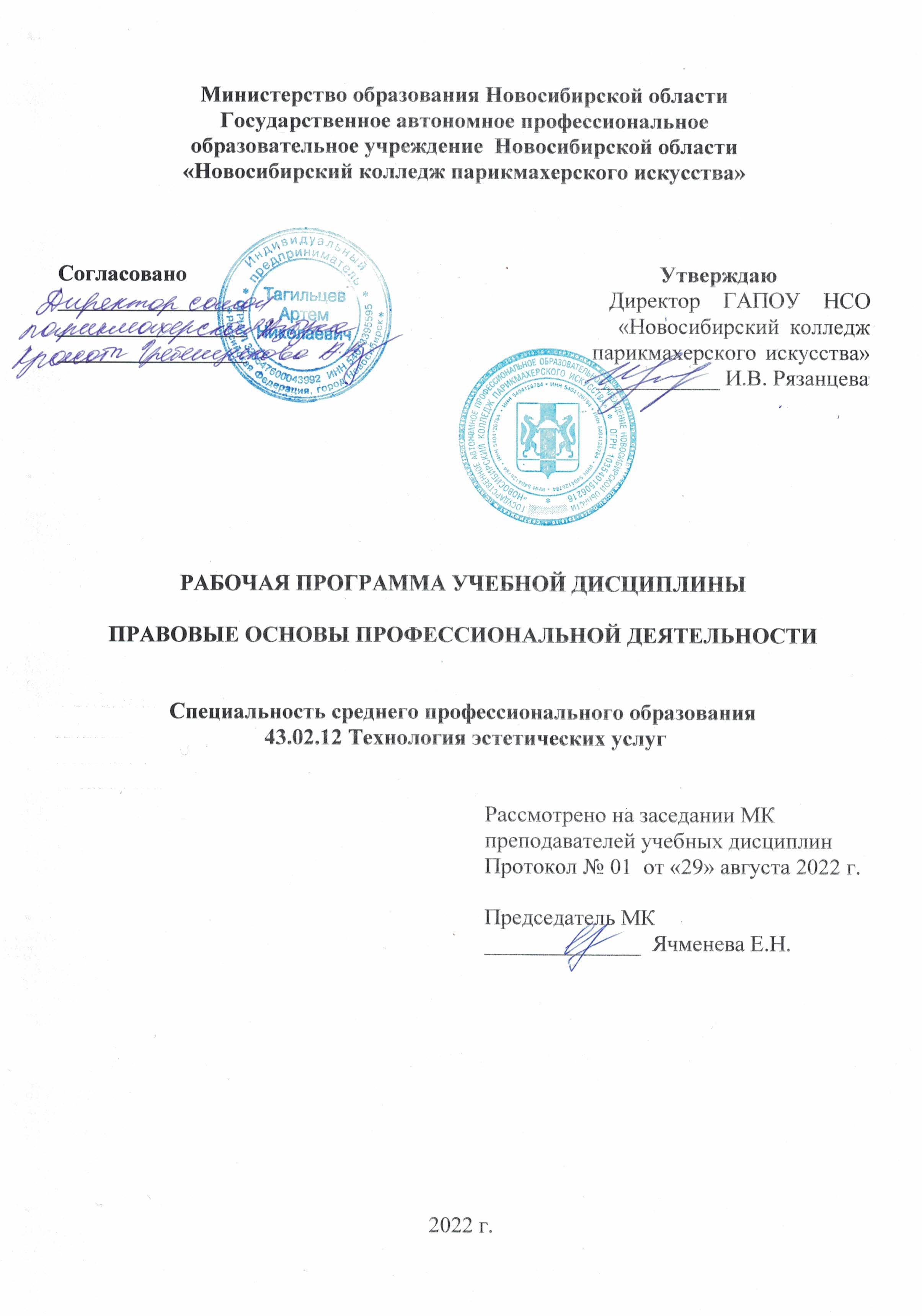 Рабочая программа учебной дисциплины разработана на основе Федерального государственного образовательного стандарта среднего профессионального образования (далее – ФГОС СПО) по специальности 43.02.12 Технология эстетических услуг, укрупненная группа профессий 43.00.00 Сервис и туризм. Срок получения СПО по ППССЗ в очной форме обучения - 2 года 10 месяцев.Организация-разработчик: ГАПОУ НСО «Новосибирский колледж парикмахерского искусства» Разработчики: Алферова Л.С., зам директора по УПР Черницкая Н.В., методист ВКСемочкин Я.А., преподаватель общественных дисциплин ВККРассмотрена и рекомендована к утверждению на заседании методической комиссии преподавателей учебных дисциплин29.08.2022 г.   протокол № 1 © ГАПОУ НСО «Новосибирский колледж парикмахерского искусства», 2022СОДЕРЖАНИЕОБЩАЯ ХАРАКТЕРИСТИКА РАБОЧЕЙ ПРОГРАММЫ УЧЕБНОЙ ДИСЦИПЛИНЫ ОП.10 Правовые основы профессиональной деятельности1.1. Область применения рабочей программы Рабочая программа учебной дисциплины ОП.10 Правовые основы профессиональной деятельности является частью основной профессиональной образовательной программы в соответствии с ФГОС СПО по специальности 43.02.12 Технология эстетических услуг.1.2. Место дисциплины в структуре основной профессиональной образовательной программыУчебная дисциплина «Правовые основы профессиональной деятельности» входит в общепрофессиональный учебный цикл и сформирована за счет вариативной части образовательной программы, связана с учебной дисциплиной ОП.03 «Сервисная деятельность».1.3. Цель и планируемые результаты освоения дисциплины:СТРУКТУРА И СОДЕРЖАНИЕ УЧЕБНОЙ ДИСЦИПЛИНЫ2.1. Объем учебной дисциплины и виды учебной работы2.2. Рабочий тематический план и содержание учебной дисциплины «Правовые основы профессиональной деятельности»	Для характеристики уровня освоения учебного материала используются следующие обозначения:1. – ознакомительный (узнавание ранее изученных объектов, свойств); 2. – репродуктивный (выполнение деятельности по образцу, инструкции или под руководством)3. – продуктивный (планирование и самостоятельное выполнение деятельности, решение проблемных задач)3. условия реализации РАБОЧЕЙ программы учебной дисциплины3.1. Для реализации программы учебной дисциплины предусмотрены следующие специальные помещения: кабинет «Социально-экономические дисциплины», оснащенный оборудованием: рабочие места по количеству обучающихся;рабочее место преподавателя;комплект  учебно-методической документации;раздаточный  материал.Технические средства обучения:персональный компьютер  с лицензионным программным обеспечением;мультимедийный проектор.3.2. Информационное обеспечение реализации программыДля реализации программы библиотечный фонд колледжа имеет печатные и/или электронные образовательные и информационные ресурсы, рекомендуемых для использования в образовательном процессе 3.2.1. Печатные изданияВолков А. М.  Правовое обеспечение профессиональной деятельности: учебник для СПО / А. М. Волков, Е. А. Лютягина; под общей редакцией А. М. Волкова. – 3-е изд., перераб. и доп. – Москва: Издательство «Юрайт», 2021. – 279 с. Николюкин С. В.  Правовое обеспечение профессиональной деятельности: учебник и практикум для СПО / С. В. Николюкин. – Москва: Издательство «Юрайт», 2021. – 248 с. Румынина В.В. Правовое обеспечение профессиональной деятельности: учебник для СПО / В. В. Румынина. – 12-е изд., стер. - М.: ИЦ «Академия», 2017.– 224 с.Правовое обеспечение профессиональной деятельности: учебник для студ. учреждений сред. проф. образования / Сергеев Ю.Д., Павлова Ю.В., Поспелова С.И., Каменская Н.А. - Издательство: ГЭОТАР-Медиа, 2018. - 192 с.Электронные издания (электронные ресурсы)Конституция РФ от 12.12.1993 (в посл. Ред.) // СЗ РФ. — № 4. — Ст. 445. – Режим доступа: http://constitution.kremlin.ru/ ГОСТ Р 51142-2019 Услуги бытовые. Услуги парикмахерских и салонов красоты. Общие технические условия от 27 марта 2019 - docs.cntd.ruГражданский кодекс РФ (Ч. 1) (утвержден Федеральным законом от 30.11.1994 № 51-ФЗ) (в ред. 2014 г.) // СЗ РФ. – № 32. – Ст. 3301. – Режим доступа:  http://www.consultant.ru/document/cons_doc_LAW_5142/ Гражданский кодекс РФ (Ч. 2) (утвержден Федеральным законом от 26.01.1996 № 14-ФЗ) (в посл. ред.) // СЗ РФ. – № 5. – Ст. 410. – Режим доступа:  http://www.consultant.ru/document/cons_doc_LAW_5142/ Гражданский кодекс РФ (Ч. 3) (утвержден Федеральным законом от 26.11.2001 № 146-ФЗ) (в посл. ред.) // СЗ РФ. – № 49. – Ст. 4552. – Режим доступа:  http://www.consultant.ru/document/cons_doc_LAW_5142/  Гражданский кодекс РФ (Ч. 4) (утвержден Федеральным законом от 18.12.2006 № 230-ФЗ) (в посл. ред.) // СЗ РФ. – № 52 (Ч. 1). – Ст. 5496. – Режим доступа:  http://www.consultant.ru/document/cons_doc_LAW_5142/ Гражданский процессуальный кодекс РФ (утвержден Федеральным законом от 14.11.2002 № 138-ФЗ) (в посл. ред.) // СЗ РФ. – № 46. – Ст. 4532. – Режим доступа: http://www.consultant.ru/document/cons_doc_LAW_39570/   Кодекс РФ об административных правонарушениях (утвержден Федеральным законом от 30.12.2001 № 195-ФЗ) (в посл. ред.) // СЗ РФ. – № 1 (Ч. 1). – Ст.1. – Режим доступа: http://rulaws.ru/koap Трудовой кодекс РФ (утвержден Федеральным законом от 30.12.2001 № 197-ФЗ) (в посл. ред.) // СЗ РФ. — № 1 (Ч. 1). – Ст. 3. – Режим доступа: http://www.consultant.ru/document/cons_doc_LAW_34683/ www.pravo.gov.ru (Официальный интернет-портал правовой информации). www.consultant.ru (Правовая система Консультант Плюс). www.constitution.ru (Конституция РФ).Пенсионный фонд РФ (pfr.gov.ru)Союз Потребителей Российской Федерации - официальный сайт СПРФ (souz-potrebiteley.ru)Роспотребнадзор (rospotrebnadzor.ru)Российский союз промышленников и предпринимателей (rspp.ru)3.2.3. Дополнительные источники Землин А.И. Правовое обеспечение профессиональной деятельности для транспортных специальностей : учебник для студентов среднего профессионального образования / под общ. ред. А. И. Землина. – 3-е изд., перераб. и доп. – Москва: Издательство Юрайт, 2019. – 478 с.Матвеев Р.Ф. "Правовое обеспечение профессиональной деятельности: Краткий курс. издательство: Инфра-М/Форум, 2018. – 129 с.Певцова Е.А. Право для профессий и специальностей социально-экономического профиля: учебник для студентов профессиональных образовательных организаций, осваивающих профессии и специальности СПО.  – 4-е изд., испр.  – М.: ИЦ «Академия», 2017. – 478 с.4. КОНТРОЛЬ И ОЦЕНКА РЕЗУЛЬТАТОВ ОСВОЕНИЯ УЧЕБНОЙ ДИСЦИПЛИНЫСтр. ОБЩАЯ ХАРАКТЕРИСТИКА РАБОЧЕЙ ПРОГРАММЫ УЧЕБНОЙ ДИСЦИПЛИНЫ4СТРУКТУРА И СОДЕРЖАНИЕ УЧЕБНОЙ ДИСЦИПЛИНЫ5УСЛОВИЯ РЕАЛИЗАЦИИ УЧЕБНОЙ ДИСЦИПЛИНЫ10КОНТРОЛЬ И ОЦЕНКА РЕЗУЛЬТАТОВ ОСВОЕНИЯ УЧЕБНОЙ ДИСЦИПЛИНЫ12Код ПК, ОКУменияЗнанияЛичностные результаты    (ЛР)ПК 1.3.ПК 2.1 – 2.6ПК 3.1 – 3.3ВД 4ОК 01 ОК 02 ОК 03 ОК 04 ОК 05 ОК 06 ОК 10 защищать свои права в соответствии с трудовым законодательством; применять требования нормативных документов к основным видам услуг и процессов; применять документацию систем качества.права и обязанности работников в сфере профессиональной деятельности; законодательные акты и другие нормативные документы, регулирующие правоотношения в процессе профессиональной деятельности 2. Проявляющий активную гражданскую позицию, демонстрирующий приверженность принципам честности, порядочности, открытости, экономически активный и участвующий в студенческом и территориальном самоуправлении, в том числе на условиях добровольчества, продуктивно взаимодействующий и участвующий в деятельности общественных организаций3. Соблюдающий нормы правопорядка, следующий идеалам гражданского общества, обеспечения безопасности, прав и свобод граждан России. Лояльный к установкам и проявлениям представителей субкультур, отличающий их от групп с деструктивным и девиантным поведением. Демонстрирующий неприятие и предупреждающий социально опасное поведение окружающих4. Проявляющий и демонстрирующий уважение к людям труда, осознающий ценность собственного труда. Стремящийся к формированию в сетевой среде личностно и профессионального конструктивного «цифрового следа»15. Соблюдающий требования к внешнему виду и культуре поведения работников индустрии красотыВид учебной работыОбъем часовОбъем образовательной программы 40Суммарная учебная нагрузка во взаимодействии с преподавателем34в том числе:в том числе:теоретическое обучение22практические занятия12Самостоятельная работа 6Промежуточная аттестация проводится в форме зачетаПромежуточная аттестация проводится в форме зачетаНаименование разделов и темСодержание учебного материала, лабораторные и практические работы, самостоятельная работа обучающихсяСодержание учебного материала, лабораторные и практические работы, самостоятельная работа обучающихсяОбъем часовКоды формируемых компетенцийКоды ЛР, формированию которых способствует элемент программыУровень освоения1223456РАЗДЕЛ 1. ПРАВОВОЕ ОБЕСПЕЧЕНИЕ СФЕРЫ БЫТОВОГО ОБСЛУЖИВАНИЯРАЗДЕЛ 1. ПРАВОВОЕ ОБЕСПЕЧЕНИЕ СФЕРЫ БЫТОВОГО ОБСЛУЖИВАНИЯРАЗДЕЛ 1. ПРАВОВОЕ ОБЕСПЕЧЕНИЕ СФЕРЫ БЫТОВОГО ОБСЛУЖИВАНИЯ34ПК 1.3.ПК 2.1 – 2.6ПК 3.1 – 3.3ВД 4ОК 01 ОК 02 ОК 03 ОК 04 ОК 05 ОК 06 ОК 10ЛР 2 – ЛР 4, ЛР 15Тема 1.1.  Правовое регулирование экономических отношенийСодержание учебного материалаСодержание учебного материала2ПК 1.3.ПК 2.1 – 2.6ПК 3.1 – 3.3ВД 4ОК 01 ОК 02 ОК 03 ОК 04 ОК 05 ОК 06 ОК 10ЛР 2 – ЛР 4, ЛР 15Тема 1.1.  Правовое регулирование экономических отношений1Понятия экономики и экономических  отношений2ПК 1.3.ПК 2.1 – 2.6ПК 3.1 – 3.3ВД 4ОК 01 ОК 02 ОК 03 ОК 04 ОК 05 ОК 06 ОК 10ЛР 2 – ЛР 4, ЛР 151Тема 1.1.  Правовое регулирование экономических отношений2Понятие предпринимательской деятельности; ее признаки. Виды и функции предпринимательства2ПК 1.3.ПК 2.1 – 2.6ПК 3.1 – 3.3ВД 4ОК 01 ОК 02 ОК 03 ОК 04 ОК 05 ОК 06 ОК 10ЛР 2 – ЛР 4, ЛР 152Тема 1.1.  Правовое регулирование экономических отношений3Источники права, регулирующие предпринимательскую деятельность в РФ2ПК 1.3.ПК 2.1 – 2.6ПК 3.1 – 3.3ВД 4ОК 01 ОК 02 ОК 03 ОК 04 ОК 05 ОК 06 ОК 10ЛР 2 – ЛР 4, ЛР 152Тема 1.2. Предпринимательство и гражданское правоСодержание учебного материалаСодержание учебного материала4ПК 1.3.ПК 2.1 – 2.6ПК 3.1 – 3.3ВД 4 ОК 01 ОК 02 ОК 03 ОК 04 ОК 05 ОК 06 ОК 10ЛР 2 – ЛР 4, ЛР 15Тема 1.2. Предпринимательство и гражданское право1Законодательство в сфере бытового обслуживания4ПК 1.3.ПК 2.1 – 2.6ПК 3.1 – 3.3ВД 4 ОК 01 ОК 02 ОК 03 ОК 04 ОК 05 ОК 06 ОК 10ЛР 2 – ЛР 4, ЛР 152Тема 1.2. Предпринимательство и гражданское право2Гражданское право как отрасль права4ПК 1.3.ПК 2.1 – 2.6ПК 3.1 – 3.3ВД 4 ОК 01 ОК 02 ОК 03 ОК 04 ОК 05 ОК 06 ОК 10ЛР 2 – ЛР 4, ЛР 152Тема 1.2. Предпринимательство и гражданское право3Право собственности4ПК 1.3.ПК 2.1 – 2.6ПК 3.1 – 3.3ВД 4 ОК 01 ОК 02 ОК 03 ОК 04 ОК 05 ОК 06 ОК 10ЛР 2 – ЛР 4, ЛР 152Тема 1.2. Предпринимательство и гражданское право4Гражданские правоотношения4ПК 1.3.ПК 2.1 – 2.6ПК 3.1 – 3.3ВД 4 ОК 01 ОК 02 ОК 03 ОК 04 ОК 05 ОК 06 ОК 10ЛР 2 – ЛР 4, ЛР 152Самостоятельная работа обучающихся (темы 1.1.- 1.2.):1. Составление сравнительной таблицы2. Подготовка сообщенияПримерная тематика:1. Нормативные документы, регулирующие предпринимательскую деятельность в РФ 2. Нормативные документы в сфере бытового обслуживания 3. Характеристика гражданского права4. Характеристика гражданских правоотношенийСамостоятельная работа обучающихся (темы 1.1.- 1.2.):1. Составление сравнительной таблицы2. Подготовка сообщенияПримерная тематика:1. Нормативные документы, регулирующие предпринимательскую деятельность в РФ 2. Нормативные документы в сфере бытового обслуживания 3. Характеристика гражданского права4. Характеристика гражданских правоотношений2Тема 1.3. Юридические лица и индивидуальные предприниматели как субъекты предпринимательской деятельностиСодержание учебного материалаСодержание учебного материала2ПК 1.3.ПК 2.1 – 2.6ПК 3.1 – 3.3ВД 4ОК 01 ОК 02 ОК 03 ОК 04 ОК 05 ОК 06 ОК 10ЛР 2 – ЛР 4, ЛР 15Тема 1.3. Юридические лица и индивидуальные предприниматели как субъекты предпринимательской деятельности1Понятие, признаки, способы создания юридического лица. Документооборот2ПК 1.3.ПК 2.1 – 2.6ПК 3.1 – 3.3ВД 4ОК 01 ОК 02 ОК 03 ОК 04 ОК 05 ОК 06 ОК 10ЛР 2 – ЛР 4, ЛР 152Тема 1.3. Юридические лица и индивидуальные предприниматели как субъекты предпринимательской деятельности2Порядок лицензирования, реорганизации, ликвидации и банкротства юридических лиц2ПК 1.3.ПК 2.1 – 2.6ПК 3.1 – 3.3ВД 4ОК 01 ОК 02 ОК 03 ОК 04 ОК 05 ОК 06 ОК 10ЛР 2 – ЛР 4, ЛР 152Тема 1.3. Юридические лица и индивидуальные предприниматели как субъекты предпринимательской деятельности3Правовой статус индивидуального предпринимателя2ПК 1.3.ПК 2.1 – 2.6ПК 3.1 – 3.3ВД 4ОК 01 ОК 02 ОК 03 ОК 04 ОК 05 ОК 06 ОК 10ЛР 2 – ЛР 4, ЛР 152Тема 1.3. Юридические лица и индивидуальные предприниматели как субъекты предпринимательской деятельности4Гражданская правоспособность и дееспособность. Утрата статуса ИП2ПК 1.3.ПК 2.1 – 2.6ПК 3.1 – 3.3ВД 4ОК 01 ОК 02 ОК 03 ОК 04 ОК 05 ОК 06 ОК 10ЛР 2 – ЛР 4, ЛР 152Тема 1.3. Юридические лица и индивидуальные предприниматели как субъекты предпринимательской деятельностиПрактическое занятие № 1. Организация документооборота юридического лица. Регистрация и ликвидация ИП. Практическое занятие № 1. Организация документооборота юридического лица. Регистрация и ликвидация ИП. 2ПК 1.3.ПК 2.1 – 2.6ПК 3.1 – 3.3ВД 4ОК 01 ОК 02 ОК 03 ОК 04 ОК 05 ОК 06 ОК 10ЛР 2 – ЛР 4, ЛР 15Тема 1.4. Гражданско-правовой договорСодержание учебного материалаСодержание учебного материала2ПК 1.3.ПК 2.1 – 2.6ПК 3.1 – 3.3ВД 4ОК 01 ОК 02 ОК 03 ОК 04 ОК 05 ОК 06 ОК 10ЛР 2 – ЛР 4, ЛР 15Тема 1.4. Гражданско-правовой договор1Понятие, содержание, формы и виды договоров2ПК 1.3.ПК 2.1 – 2.6ПК 3.1 – 3.3ВД 4ОК 01 ОК 02 ОК 03 ОК 04 ОК 05 ОК 06 ОК 10ЛР 2 – ЛР 4, ЛР 152Тема 1.4. Гражданско-правовой договор2Порядок заключения, исполнения, изменения и расторжения договора2ПК 1.3.ПК 2.1 – 2.6ПК 3.1 – 3.3ВД 4ОК 01 ОК 02 ОК 03 ОК 04 ОК 05 ОК 06 ОК 10ЛР 2 – ЛР 4, ЛР 152Тема 1.4. Гражданско-правовой договор3Характеристика отдельных видов обязательств2ПК 1.3.ПК 2.1 – 2.6ПК 3.1 – 3.3ВД 4ОК 01 ОК 02 ОК 03 ОК 04 ОК 05 ОК 06 ОК 10ЛР 2 – ЛР 4, ЛР 152Тема 1.4. Гражданско-правовой договорПрактическое занятие № 2. Составление гражданско-правовых договоров различных форм и видовПрактическое занятие № 2. Составление гражданско-правовых договоров различных форм и видов2ПК 1.3.ПК 2.1 – 2.6ПК 3.1 – 3.3ВД 4ОК 01 ОК 02 ОК 03 ОК 04 ОК 05 ОК 06 ОК 10ЛР 2 – ЛР 4, ЛР 15Тема 1.5. Сделки и экономические спорыСодержание учебного материалаСодержание учебного материала2ПК 1.3.ПК 2.1 – 2.6ПК 3.1 – 3.3ВД 4ОК 01 ОК 02 ОК 03 ОК 04 ОК 05 ОК 06 ОК 10ЛР 2 – ЛР 4, ЛР 15Тема 1.5. Сделки и экономические споры1Понятие сделки. Представительство. Доверенность2ПК 1.3.ПК 2.1 – 2.6ПК 3.1 – 3.3ВД 4ОК 01 ОК 02 ОК 03 ОК 04 ОК 05 ОК 06 ОК 10ЛР 2 – ЛР 4, ЛР 152Тема 1.5. Сделки и экономические споры2Понятие экономических споров; их виды2ПК 1.3.ПК 2.1 – 2.6ПК 3.1 – 3.3ВД 4ОК 01 ОК 02 ОК 03 ОК 04 ОК 05 ОК 06 ОК 10ЛР 2 – ЛР 4, ЛР 152Тема 1.5. Сделки и экономические споры3Рассмотрение споров в арбитражном суде2ПК 1.3.ПК 2.1 – 2.6ПК 3.1 – 3.3ВД 4ОК 01 ОК 02 ОК 03 ОК 04 ОК 05 ОК 06 ОК 10ЛР 2 – ЛР 4, ЛР 152Тема 1.5. Сделки и экономические споры4Возбуждение и рассмотрение дела. Исковая давность2ПК 1.3.ПК 2.1 – 2.6ПК 3.1 – 3.3ВД 4ОК 01 ОК 02 ОК 03 ОК 04 ОК 05 ОК 06 ОК 10ЛР 2 – ЛР 4, ЛР 152Тема 1.5. Сделки и экономические спорыПрактическое занятие №3.  Деловая игра «Рассмотрение экономического спора в арбитражном суде»Практическое занятие №3.  Деловая игра «Рассмотрение экономического спора в арбитражном суде»2ПК 1.3.ПК 2.1 – 2.6ПК 3.1 – 3.3ВД 4ОК 01 ОК 02 ОК 03 ОК 04 ОК 05 ОК 06 ОК 10ЛР 2 – ЛР 4, ЛР 15Тема 1.5. Сделки и экономические спорыСамостоятельная работа обучающихся (темы 1.3.- 1.5.):Решение ситуационных задачПодготовка сообщенияПримерная тематика:Порядок лицензирования, реорганизации, ликвидации и банкротства юр. лицПравовой статус индивидуального предпринимателяГражданская правоспособность и дееспособность. Утрата статуса ИП. Виды сделок. Оформление доверенностиХарактеристика  экономических споров. Порядок рассмотрения споров в арбитражном судеПорядок возбуждения и рассмотрения дела. Сроки исковой давностиСамостоятельная работа обучающихся (темы 1.3.- 1.5.):Решение ситуационных задачПодготовка сообщенияПримерная тематика:Порядок лицензирования, реорганизации, ликвидации и банкротства юр. лицПравовой статус индивидуального предпринимателяГражданская правоспособность и дееспособность. Утрата статуса ИП. Виды сделок. Оформление доверенностиХарактеристика  экономических споров. Порядок рассмотрения споров в арбитражном судеПорядок возбуждения и рассмотрения дела. Сроки исковой давности2Тема 1.6. Трудовое законодатель-ствоСодержание учебного материалаСодержание учебного материала2ПК 1.3.ПК 2.1 – 2.6ПК 3.1 – 3.3ВД 4 ОК 01 ОК 02 ОК 03 ОК 04 ОК 05 ОК 06 ОК 10ЛР 2 – ЛР 4, ЛР 15Тема 1.6. Трудовое законодатель-ство1Трудовое право как отрасль права2ПК 1.3.ПК 2.1 – 2.6ПК 3.1 – 3.3ВД 4 ОК 01 ОК 02 ОК 03 ОК 04 ОК 05 ОК 06 ОК 10ЛР 2 – ЛР 4, ЛР 152Тема 1.6. Трудовое законодатель-ство2Правовое регулирование занятости и трудоустройства2ПК 1.3.ПК 2.1 – 2.6ПК 3.1 – 3.3ВД 4 ОК 01 ОК 02 ОК 03 ОК 04 ОК 05 ОК 06 ОК 10ЛР 2 – ЛР 4, ЛР 152Тема 1.6. Трудовое законодатель-ство3Понятие трудового договора; его виды2ПК 1.3.ПК 2.1 – 2.6ПК 3.1 – 3.3ВД 4 ОК 01 ОК 02 ОК 03 ОК 04 ОК 05 ОК 06 ОК 10ЛР 2 – ЛР 4, ЛР 152Тема 1.6. Трудовое законодатель-ство4Порядок заключения, исполнения и прекращения трудового договора2ПК 1.3.ПК 2.1 – 2.6ПК 3.1 – 3.3ВД 4 ОК 01 ОК 02 ОК 03 ОК 04 ОК 05 ОК 06 ОК 10ЛР 2 – ЛР 4, ЛР 152Тема 1.6. Трудовое законодатель-ство5Материальная ответственность сторон трудового договора2ПК 1.3.ПК 2.1 – 2.6ПК 3.1 – 3.3ВД 4 ОК 01 ОК 02 ОК 03 ОК 04 ОК 05 ОК 06 ОК 10ЛР 2 – ЛР 4, ЛР 152Тема 1.6. Трудовое законодатель-ство6Трудовые споры2ПК 1.3.ПК 2.1 – 2.6ПК 3.1 – 3.3ВД 4 ОК 01 ОК 02 ОК 03 ОК 04 ОК 05 ОК 06 ОК 10ЛР 2 – ЛР 4, ЛР 153Тема 1.6. Трудовое законодатель-ствоПрактическое занятие №4. Составление трудовых договоров различных видовПрактическое занятие №4. Составление трудовых договоров различных видов2ПК 1.3.ПК 2.1 – 2.6ПК 3.1 – 3.3ВД 4 ОК 01 ОК 02 ОК 03 ОК 04 ОК 05 ОК 06 ОК 10ЛР 2 – ЛР 4, ЛР 15Тема 1.7. Заработная плата и рабочее времяСодержание учебного материалаСодержание учебного материала2ПК 1.3.ПК 2.1 – 2.6ПК 3.1 – 3.3ВД 4 ОК 01 ОК 02 ОК 03 ОК 04 ОК 05 ОК 06 ОК 10ЛР 2 – ЛР 4, ЛР 15Тема 1.7. Заработная плата и рабочее время1Системы оплаты труда. Порядок и условия выплаты заработной платы 2ПК 1.3.ПК 2.1 – 2.6ПК 3.1 – 3.3ВД 4 ОК 01 ОК 02 ОК 03 ОК 04 ОК 05 ОК 06 ОК 10ЛР 2 – ЛР 4, ЛР 152Тема 1.7. Заработная плата и рабочее время2Понятие и виды рабочего времени. Учет рабочего времен 2ПК 1.3.ПК 2.1 – 2.6ПК 3.1 – 3.3ВД 4 ОК 01 ОК 02 ОК 03 ОК 04 ОК 05 ОК 06 ОК 10ЛР 2 – ЛР 4, ЛР 152Тема 1.7. Заработная плата и рабочее время3Трудовая дисциплина2ПК 1.3.ПК 2.1 – 2.6ПК 3.1 – 3.3ВД 4 ОК 01 ОК 02 ОК 03 ОК 04 ОК 05 ОК 06 ОК 10ЛР 2 – ЛР 4, ЛР 152Тема 1.7. Заработная плата и рабочее время4Понятие и виды времени отдыха; порядок предоставления отпусков2ПК 1.3.ПК 2.1 – 2.6ПК 3.1 – 3.3ВД 4 ОК 01 ОК 02 ОК 03 ОК 04 ОК 05 ОК 06 ОК 10ЛР 2 – ЛР 4, ЛР 152Тема 1.7. Заработная плата и рабочее времяПрактическое занятие №5. Начисление заработной платы при повременной и сдельной системах оплаты труда. Расчет отпускных выплатПрактическое занятие №5. Начисление заработной платы при повременной и сдельной системах оплаты труда. Расчет отпускных выплат2ПК 1.3.ПК 2.1 – 2.6ПК 3.1 – 3.3ВД 4 ОК 01 ОК 02 ОК 03 ОК 04 ОК 05 ОК 06 ОК 10ЛР 2 – ЛР 4, ЛР 15Самостоятельная работа обучающихся (темы 1.6.- 1.7.):Решение ситуационных задачПодготовка сообщения по темам (на выбор):Правовое регулирование занятости и трудоустройстваПорядок заключения, исполнения и прекращения трудового договора. Характеристика систем оплаты труда. Порядок и условия выплаты заработной платы Порядок и виды рабочего времени. Виды учета рабочего времен Понятие и виды времени отдыха и порядок предоставления отпусковСамостоятельная работа обучающихся (темы 1.6.- 1.7.):Решение ситуационных задачПодготовка сообщения по темам (на выбор):Правовое регулирование занятости и трудоустройстваПорядок заключения, исполнения и прекращения трудового договора. Характеристика систем оплаты труда. Порядок и условия выплаты заработной платы Порядок и виды рабочего времени. Виды учета рабочего времен Понятие и виды времени отдыха и порядок предоставления отпусков2Тема 1.8. Социальное обеспечение граждан. Адми-нистративное правоСодержание учебного материалаСодержание учебного материала2ПК 2.1 – 2.6ПК 3.1 – 3.3ВД 4 ОК 01 ОК 02 ОК 03 ОК 04 ОК 05 ОК 06 ОК 10ЛР 2 – ЛР 4, ЛР 15Тема 1.8. Социальное обеспечение граждан. Адми-нистративное правоСистема социального обеспечения в РФ: понятие и виды2ПК 2.1 – 2.6ПК 3.1 – 3.3ВД 4 ОК 01 ОК 02 ОК 03 ОК 04 ОК 05 ОК 06 ОК 10ЛР 2 – ЛР 4, ЛР 152Тема 1.8. Социальное обеспечение граждан. Адми-нистративное правоПенсии и их виды2ПК 2.1 – 2.6ПК 3.1 – 3.3ВД 4 ОК 01 ОК 02 ОК 03 ОК 04 ОК 05 ОК 06 ОК 10ЛР 2 – ЛР 4, ЛР 152Тема 1.8. Социальное обеспечение граждан. Адми-нистративное правоАдминистративное право2ПК 2.1 – 2.6ПК 3.1 – 3.3ВД 4 ОК 01 ОК 02 ОК 03 ОК 04 ОК 05 ОК 06 ОК 10ЛР 2 – ЛР 4, ЛР 152Раздел 2. Документационное обеспечение профессиональной деятельностиРаздел 2. Документационное обеспечение профессиональной деятельностиРаздел 2. Документационное обеспечение профессиональной деятельности6Тема 2.1. Нормы делопроизвод-ства. Управленческие документыСодержание учебного материала:Содержание учебного материала:4ПК 1.3.ПК 2.1 – 2.6ПК 3.1 – 3.3ВД 4ОК 01 ОК 02 ОК 03 ОК 04 ОК 05 ОК 06 ОК 10ЛР 2 – ЛР 4, ЛР 15Тема 2.1. Нормы делопроизвод-ства. Управленческие документы1Исходные понятия делопроизводства. Организационно-распорядительные документы4ПК 1.3.ПК 2.1 – 2.6ПК 3.1 – 3.3ВД 4ОК 01 ОК 02 ОК 03 ОК 04 ОК 05 ОК 06 ОК 10ЛР 2 – ЛР 4, ЛР 152Тема 2.1. Нормы делопроизвод-ства. Управленческие документы2Нормы и правила оформления документов4ПК 1.3.ПК 2.1 – 2.6ПК 3.1 – 3.3ВД 4ОК 01 ОК 02 ОК 03 ОК 04 ОК 05 ОК 06 ОК 10ЛР 2 – ЛР 4, ЛР 152Тема 2.1. Нормы делопроизвод-ства. Управленческие документы3Виды управленческих документов4ПК 1.3.ПК 2.1 – 2.6ПК 3.1 – 3.3ВД 4ОК 01 ОК 02 ОК 03 ОК 04 ОК 05 ОК 06 ОК 10ЛР 2 – ЛР 4, ЛР 152Тема 2.1. Нормы делопроизвод-ства. Управленческие документы4Организация работы с документами4ПК 1.3.ПК 2.1 – 2.6ПК 3.1 – 3.3ВД 4ОК 01 ОК 02 ОК 03 ОК 04 ОК 05 ОК 06 ОК 10ЛР 2 – ЛР 4, ЛР 152Тема 2.1. Нормы делопроизвод-ства. Управленческие документыПрактическое занятие №6.   Организация работы с управленческими документамиПрактическое занятие №6.   Организация работы с управленческими документами2ПК 1.3.ПК 2.1 – 2.6ПК 3.1 – 3.3ВД 4ОК 01 ОК 02 ОК 03 ОК 04 ОК 05 ОК 06 ОК 10ЛР 2 – ЛР 4, ЛР 15Всего: Всего: Всего: 40Результаты обученияКритерии оценкиМетоды оценкиЗнания:права и обязанности работников в сфере профессиональной деятельности; законодательные акты и другие нормативные документы, регулирующие правоотношения в процессе профессиональной деятельности  Полнота ответов, точность формулировок, адекватность применения профессиональной терминологииНе менее 75% правильных ответовПредоставление отчетов по практическим занятиямТестированиеЗачетЭкспертная оценка  результатов деятельности обучающегося при выполнении самостоятельной работы,  практического задания, тестирования, защиты отчета по практическому занятию и других видов текущего контроляЭкспертная оценка  результатов ответа/выполнения задания на зачетеУмения: защищать свои права в соответствии с трудовым законодательством; применять требования нормативных документов к основным видам услуг и процессов; применять документацию систем качества.Правильность, полнота выполнения заданий, точность формулировок, Адекватность, оптимальность выбора способов действий, методов, последовательностей действий Точность оценки, самооценки выполненияПредоставление отчетов по практическим занятиямТестированиеЗачетЭкспертная оценка  результатов деятельности обучающегося при выполнении самостоятельной работы,  практического задания, тестирования, защиты отчета по практическому занятию и других видов текущего контроляЭкспертная оценка  результатов ответа/выполнения задания на зачетеЛичностные результаты:2. Проявляющий активную гражданскую позицию, демонстрирующий приверженность принципам честности, порядочности, открытости, экономически активный и участвующий в студенческом и территориальном самоуправлении, в том числе на условиях добровольчества, продуктивно взаимодействующий и участвующий в деятельности общественных организаций3. Соблюдающий нормы правопорядка, следующий идеалам гражданского общества, обеспечения безопасности, прав и свобод граждан России. Лояльный к установкам и проявлениям представителей субкультур, отличающий их от групп с деструктивным и девиантным поведением. Демонстрирующий неприятие и предупреждающий социально опасное поведение окружающих4. Проявляющий и демонстрирующий уважение к людям труда, осознающий ценность собственного труда. Стремящийся к формированию в сетевой среде личностно и профессионального конструктивного «цифрового следа»15. Соблюдающий требования к внешнему виду и культуре поведения работников индустрии красоты– Демонстрация интереса к будущей профессии;  оценка собственного продвижения, личностного развития;  положительная динамика в организации собственной учебной деятельности по результатам самооценки, самоанализа и коррекции ее результатов;  ответственность за результат учебной деятельности и подготовки к профессиональной деятельности;  проявление учебной активности;  участие в исследовательской и проектной работе;  участие в викторинах, в предметных неделях;  соблюдение этических норм общения при взаимодействии с обучающимися, преподавателями;  конструктивное взаимодействие в учебном коллективе;  сформированность гражданской позиции;  проявление мировоззренческих установок на готовность молодых людей к работе на благо Отечества;  проявление правовой активности и навыков правомерного поведения, уважения к Закону;  участие в реализации просветительских программ, молодежных объединениях;  проявление культуры потребления информации, умений и навыков пользования компьютерной техникой, навыков отбора и критического анализа информации, умения ориентироваться в информационном пространстве; – проявление экономической и финансовой культуры, экономической грамотности, а также собственной адекватной позиции по отношению к социально-экономической действительностиНаблюдение, экспертная оценка во время учебной деятельности